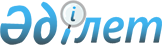 Об оказании социальной помощи отдельным категориям нуждающихся граждан Ерейментауского района
					
			Утративший силу
			
			
		
					Решение Ерейментауского районного маслихата Акмолинской области от 25 марта 2010 года № 4С-24/2-10. Зарегистрировано Управлением юстиции Ерейментауского района Акмолинской области 26 марта 2010 года № 1-9-149. Утратил силу - решением Ерейментауского районного маслихата Акмолинской области от 7 сентября 2010 года № 4С-27/2-10

      В соответствии со статьей 56 Бюджетного кодекса Республики Казахстан от 4 декабря 2008 года, статьей 6 Закона Республики Казахстан от 23 января 2001 года «О местном государственном управлении и самоуправлении в Республике Казахстан», Постановлением акимата Акмолинской области от 7 ноября 2008 года № А-7/428 «Об утверждении стандарта оказания государственной услуги «Назначение и выплата социальной помощи отдельным категориям нуждающихся граждан по решениям местных представительных органов», Ерейментауский районный маслихат РЕШИЛ:



      1. Оказать социальную помощь отдельным категориям нуждающихся граждан.



      2. Право на социальные выплаты имеют следующие граждане:

      лица, имеющие доход ниже прожиточного минимума (малоимущие семьи (граждане);

      инвалиды;

      многодетные семьи, имеющие четырех и более детей до 18 лет;

      участники и инвалиды Великой Отечественной войны и лица, приравненные к ним, другие категории лиц, приравненные по льготам и гарантиям к участникам войны;

      больные неизлечимыми болезнями;

      больные туберкулезом;

      студенты из малообеспеченных семей, многодетных семей и семей из сельской местности, обучающиеся на очной форме обучения в колледжах.



      3. Признать утратившим силу решение Ерейментауского районного маслихата «Об утверждении Правил осуществления социальных выплат отдельным категориям нуждающихся граждан» от 19 декабря 2008 года № 4С-12/6-08 (зарегистрировано в Реестре государственной регистрации нормативных правовых актов № 1-9-111, опубликовано 7 февраля 2009 года в районной газете «Ереймен», 7 февраля 2009 года в районной газете «Ерейментау»), с последующими дополнениями внесенными решением Ерейментауского районного маслихата «О внесении дополнений в решение Ерейментауского районного маслихата от 19 декабря 2008 года № 4С-12/6-08 «Об утверждении Правил осуществления социальных выплат отдельным категориям нуждающихся граждан» от 21 апреля 2009 года № 4С-16/4-09 (зарегистрировано в Реестре государственной регистрации нормативных правовых актов № 1-9-121, опубликовано 23 мая 2009 года в районной газете «Ереймен», 23 мая 2009 года в районной газете «Ерейментау»), «О внесении изменений и дополнений в решение Ерейментауского районного маслихата от 19 декабря 2008 года № 4С-12/6-08 «Об утверждении Правил осуществления социальных выплат отдельным категориям нуждающихся граждан» от 23 июля 2009 года № 4С-18/8-09 (зарегистрировано в Реестре государственной регистрации нормативных правовых актов № 1-9-127, опубликовано 29 августа 2009 года в районной газете «Ереймен», 29 августа 2009 года в районной газете «Ерейментау»).



      4. Настоящее решение вступает в силу со дня государственной регистрации в Управлении юстиции Ерейментауского района и вводится в действие со дня официального опубликования.      Председатель сессии

      Ерейментауского районного

      маслихата                                  Н.Каержанов      Секретарь Ерейментауского

      районного маслихата                        К.Махметов      СОГЛАСОВАНО:      Аким

      Ерейментауского района                     Н.А.Ережепов      Начальник ГУ

      «Отдел занятости и

      социальных программ

      Ерейментауского района»                    М.Л.Сердцева      Начальник ГУ

      «Отдел финансов

      Ерейментауского района»                    А.К.Хасенов      Начальник ГУ

      «Отдел экономики и

      бюджетного планирования

      Ерейментауского района»                    К.Ж.Кудабаев
					© 2012. РГП на ПХВ «Институт законодательства и правовой информации Республики Казахстан» Министерства юстиции Республики Казахстан
				